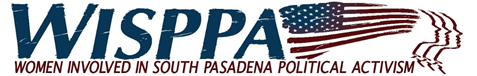 ANNUAL WISPPA Meeting Minutes of 11/14/20Present: Betty Emirhanian, Ellen Wood, Dollie Chapman, Bianca Richards,Mary Urquhart, Ellen Daigle, Anthony Portantino, Kay Mouradian, Dawn Lyon, Lela Bissner,Michael Cacciotti, Helen Shaw, Kim Hughes, Sally Kilby, Linda Wah, Janet Braun, Sherry Plotkin,1)  Call to Order:  10:05 by WISPPA President, Betty Emirhanian3)  Approval of 3/7/20 minutes:  Minutes approved.4)  New Business Budget Presentation:  Ellen Wood  See attached budgetMotion to pass the budget as presented by Ellen: Linda Wah.  Kim Hughes 2nd.  Passed unanimously.Vote for the 2021 WISPPA Board:  passed unanimously.President: Mary UrquhartVice President: Ellen DaigleTreasurer:  Ellen WoodPast President: Betty EmirhanianMembership:  Dollie ChapmanRemarks from incoming President Mary Urquhart5)  Open Foruma.  Remarks by State Senator Anthony Portantinob.  Suggestion by Sherry Plotkin to send out commission updates to the membership either through the newsletter or separate email.6)  Adjournment 10:40Minutes submitted by WISPPA President Betty Emirhanian.